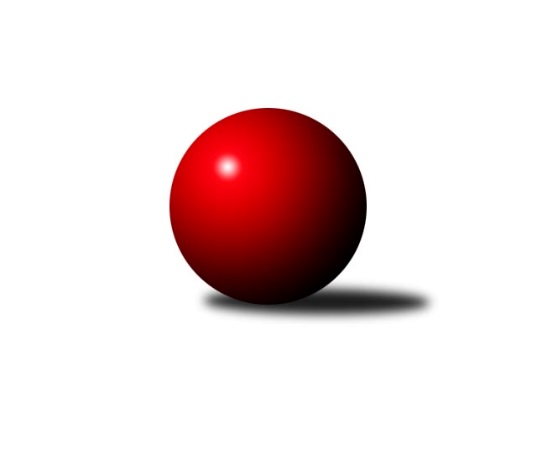 Č.19Ročník 2019/2020	29.4.2024 Krajský přebor Vysočina 2019/2020Statistika 19. kolaTabulka družstev:		družstvo	záp	výh	rem	proh	skore	sety	průměr	body	plné	dorážka	chyby	1.	TJ Třebíč B	19	16	0	3	113.5 : 38.5 	(147.5 : 80.5)	2601	32	1764	837	23.6	2.	KK Slavoj Žirovnice B	19	15	0	4	101.5 : 50.5 	(138.0 : 90.0)	2579	30	1778	800	31.1	3.	TJ BOPO Třebíč A	19	15	0	4	100.5 : 51.5 	(141.5 : 86.5)	2563	30	1743	820	28.5	4.	TJ Sl. Kamenice nad Lipou E	19	12	0	7	89.0 : 63.0 	(130.0 : 98.0)	2553	24	1762	791	35.1	5.	TJ Spartak Pelhřimov B	19	11	0	8	90.5 : 61.5 	(132.0 : 96.0)	2525	22	1758	767	35.4	6.	TJ Sokol Cetoraz	19	10	0	9	80.0 : 72.0 	(110.5 : 117.5)	2533	20	1762	771	37.1	7.	TJ Třebíč C	19	10	0	9	73.5 : 78.5 	(118.0 : 110.0)	2498	20	1749	750	42.8	8.	TJ Nové Město na Moravě B	19	8	0	11	69.5 : 82.5 	(106.0 : 122.0)	2465	16	1706	758	45.9	9.	TJ Sl. Kamenice nad Lipou B	19	7	0	12	56.0 : 96.0 	(95.5 : 132.5)	2480	14	1719	761	50.3	10.	TJ Spartak Pelhřimov G	19	6	0	13	60.5 : 91.5 	(96.5 : 131.5)	2453	12	1723	730	46.7	11.	TJ BOPO Třebíč B	19	3	0	16	45.0 : 107.0 	(89.0 : 139.0)	2368	6	1654	714	50.8	12.	TJ Start Jihlava B	19	1	0	18	32.5 : 119.5 	(63.5 : 164.5)	2342	2	1666	677	71.9Tabulka doma:		družstvo	záp	výh	rem	proh	skore	sety	průměr	body	maximum	minimum	1.	TJ BOPO Třebíč A	10	9	0	1	60.5 : 19.5 	(84.0 : 36.0)	2565	18	2614	2514	2.	KK Slavoj Žirovnice B	9	7	0	2	50.5 : 21.5 	(71.5 : 36.5)	2566	14	2620	2497	3.	TJ Sl. Kamenice nad Lipou E	10	7	0	3	52.0 : 28.0 	(78.0 : 42.0)	2680	14	2821	2574	4.	TJ Spartak Pelhřimov B	9	6	0	3	47.5 : 24.5 	(68.0 : 40.0)	2614	12	2701	2517	5.	TJ Třebíč B	9	6	0	3	46.0 : 26.0 	(66.5 : 41.5)	2692	12	2783	2631	6.	TJ Třebíč C	9	5	0	4	40.0 : 32.0 	(64.0 : 44.0)	2587	10	2635	2515	7.	TJ Sokol Cetoraz	10	5	0	5	43.0 : 37.0 	(62.5 : 57.5)	2443	10	2534	2361	8.	TJ Nové Město na Moravě B	10	5	0	5	41.0 : 39.0 	(61.5 : 58.5)	2526	10	2581	2412	9.	TJ Spartak Pelhřimov G	9	4	0	5	35.0 : 37.0 	(54.0 : 54.0)	2543	8	2629	2498	10.	TJ Sl. Kamenice nad Lipou B	9	4	0	5	28.0 : 44.0 	(44.5 : 63.5)	2562	8	2696	2481	11.	TJ BOPO Třebíč B	10	1	0	9	24.5 : 55.5 	(49.5 : 70.5)	2345	2	2463	1902	12.	TJ Start Jihlava B	10	0	0	10	14.0 : 66.0 	(30.5 : 89.5)	2244	0	2304	2154Tabulka venku:		družstvo	záp	výh	rem	proh	skore	sety	průměr	body	maximum	minimum	1.	TJ Třebíč B	10	10	0	0	67.5 : 12.5 	(81.0 : 39.0)	2596	20	2771	2441	2.	KK Slavoj Žirovnice B	10	8	0	2	51.0 : 29.0 	(66.5 : 53.5)	2580	16	2744	2471	3.	TJ BOPO Třebíč A	9	6	0	3	40.0 : 32.0 	(57.5 : 50.5)	2564	12	2631	2419	4.	TJ Sl. Kamenice nad Lipou E	9	5	0	4	37.0 : 35.0 	(52.0 : 56.0)	2552	10	2687	2421	5.	TJ Sokol Cetoraz	9	5	0	4	37.0 : 35.0 	(48.0 : 60.0)	2546	10	2627	2409	6.	TJ Spartak Pelhřimov B	10	5	0	5	43.0 : 37.0 	(64.0 : 56.0)	2518	10	2703	2365	7.	TJ Třebíč C	10	5	0	5	33.5 : 46.5 	(54.0 : 66.0)	2511	10	2684	2432	8.	TJ Nové Město na Moravě B	9	3	0	6	28.5 : 43.5 	(44.5 : 63.5)	2456	6	2669	2381	9.	TJ Sl. Kamenice nad Lipou B	10	3	0	7	28.0 : 52.0 	(51.0 : 69.0)	2468	6	2622	2353	10.	TJ BOPO Třebíč B	9	2	0	7	20.5 : 51.5 	(39.5 : 68.5)	2368	4	2543	2108	11.	TJ Spartak Pelhřimov G	10	2	0	8	25.5 : 54.5 	(42.5 : 77.5)	2443	4	2610	2389	12.	TJ Start Jihlava B	9	1	0	8	18.5 : 53.5 	(33.0 : 75.0)	2359	2	2502	2264Tabulka podzimní části:		družstvo	záp	výh	rem	proh	skore	sety	průměr	body	doma	venku	1.	KK Slavoj Žirovnice B	11	10	0	1	61.0 : 27.0 	(79.5 : 52.5)	2584	20 	5 	0 	1 	5 	0 	0	2.	TJ Třebíč B	11	9	0	2	65.0 : 23.0 	(86.5 : 45.5)	2631	18 	3 	0 	2 	6 	0 	0	3.	TJ BOPO Třebíč A	11	8	0	3	60.0 : 28.0 	(88.0 : 44.0)	2558	16 	5 	0 	1 	3 	0 	2	4.	TJ Třebíč C	11	8	0	3	48.5 : 39.5 	(71.5 : 60.5)	2500	16 	5 	0 	0 	3 	0 	3	5.	TJ Sokol Cetoraz	11	7	0	4	54.0 : 34.0 	(71.0 : 61.0)	2503	14 	5 	0 	2 	2 	0 	2	6.	TJ Sl. Kamenice nad Lipou E	11	6	0	5	46.0 : 42.0 	(69.5 : 62.5)	2519	12 	3 	0 	2 	3 	0 	3	7.	TJ Nové Město na Moravě B	10	5	0	5	39.5 : 40.5 	(60.0 : 60.0)	2525	10 	3 	0 	3 	2 	0 	2	8.	TJ Spartak Pelhřimov B	11	5	0	6	50.0 : 38.0 	(75.5 : 56.5)	2526	10 	2 	0 	2 	3 	0 	4	9.	TJ Spartak Pelhřimov G	10	2	0	8	25.5 : 54.5 	(40.5 : 79.5)	2464	4 	2 	0 	2 	0 	0 	6	10.	TJ BOPO Třebíč B	11	2	0	9	26.5 : 61.5 	(50.5 : 81.5)	2315	4 	1 	0 	5 	1 	0 	4	11.	TJ Sl. Kamenice nad Lipou B	11	2	0	9	20.0 : 68.0 	(44.0 : 88.0)	2461	4 	2 	0 	4 	0 	0 	5	12.	TJ Start Jihlava B	11	1	0	10	24.0 : 64.0 	(43.5 : 88.5)	2352	2 	0 	0 	5 	1 	0 	5Tabulka jarní části:		družstvo	záp	výh	rem	proh	skore	sety	průměr	body	doma	venku	1.	TJ Třebíč B	8	7	0	1	48.5 : 15.5 	(61.0 : 35.0)	2596	14 	3 	0 	1 	4 	0 	0 	2.	TJ BOPO Třebíč A	8	7	0	1	40.5 : 23.5 	(53.5 : 42.5)	2580	14 	4 	0 	0 	3 	0 	1 	3.	TJ Sl. Kamenice nad Lipou E	8	6	0	2	43.0 : 21.0 	(60.5 : 35.5)	2653	12 	4 	0 	1 	2 	0 	1 	4.	TJ Spartak Pelhřimov B	8	6	0	2	40.5 : 23.5 	(56.5 : 39.5)	2573	12 	4 	0 	1 	2 	0 	1 	5.	KK Slavoj Žirovnice B	8	5	0	3	40.5 : 23.5 	(58.5 : 37.5)	2591	10 	2 	0 	1 	3 	0 	2 	6.	TJ Sl. Kamenice nad Lipou B	8	5	0	3	36.0 : 28.0 	(51.5 : 44.5)	2525	10 	2 	0 	1 	3 	0 	2 	7.	TJ Spartak Pelhřimov G	9	4	0	5	35.0 : 37.0 	(56.0 : 52.0)	2487	8 	2 	0 	3 	2 	0 	2 	8.	TJ Sokol Cetoraz	8	3	0	5	26.0 : 38.0 	(39.5 : 56.5)	2534	6 	0 	0 	3 	3 	0 	2 	9.	TJ Nové Město na Moravě B	9	3	0	6	30.0 : 42.0 	(46.0 : 62.0)	2445	6 	2 	0 	2 	1 	0 	4 	10.	TJ Třebíč C	8	2	0	6	25.0 : 39.0 	(46.5 : 49.5)	2529	4 	0 	0 	4 	2 	0 	2 	11.	TJ BOPO Třebíč B	8	1	0	7	18.5 : 45.5 	(38.5 : 57.5)	2423	2 	0 	0 	4 	1 	0 	3 	12.	TJ Start Jihlava B	8	0	0	8	8.5 : 55.5 	(20.0 : 76.0)	2292	0 	0 	0 	5 	0 	0 	3 Zisk bodů pro družstvo:		jméno hráče	družstvo	body	zápasy	v %	dílčí body	sety	v %	1.	Jan Dobeš 	TJ Třebíč B 	15	/	18	(83%)	28	/	36	(78%)	2.	Mojmír Novotný 	TJ Třebíč B 	15	/	18	(83%)	27	/	36	(75%)	3.	Bohumil Drápela 	TJ BOPO Třebíč A 	14	/	17	(82%)	28	/	34	(82%)	4.	Marcel Berka 	TJ Sokol Cetoraz  	14	/	18	(78%)	22.5	/	36	(63%)	5.	Aneta Kusiová 	KK Slavoj Žirovnice B 	14	/	19	(74%)	24.5	/	38	(64%)	6.	Jaroslav Lhotka 	TJ Sokol Cetoraz  	13.5	/	18	(75%)	23	/	36	(64%)	7.	Petr Zeman 	TJ BOPO Třebíč A 	12.5	/	16	(78%)	20.5	/	32	(64%)	8.	Jaroslav Tenkl 	TJ Třebíč B 	12.5	/	17	(74%)	24	/	34	(71%)	9.	Pavel Šplíchal 	TJ BOPO Třebíč A 	12	/	18	(67%)	24	/	36	(67%)	10.	Adam Rychtařík 	TJ Sl. Kamenice nad Lipou E 	11.5	/	18	(64%)	26.5	/	36	(74%)	11.	Miroslava Matejková 	TJ Spartak Pelhřimov B 	11	/	13	(85%)	15.5	/	26	(60%)	12.	Petr Toman 	TJ Třebíč C 	11	/	17	(65%)	23	/	34	(68%)	13.	Petr Března 	TJ Třebíč C 	11	/	17	(65%)	20	/	34	(59%)	14.	Josef Šebek 	TJ Nové Město na Moravě B 	11	/	17	(65%)	18	/	34	(53%)	15.	Tomáš Váňa 	KK Slavoj Žirovnice B 	10.5	/	15	(70%)	18	/	30	(60%)	16.	Barbora Švédová 	KK Slavoj Žirovnice B 	10	/	13	(77%)	20	/	26	(77%)	17.	Jan Hruška 	TJ Spartak Pelhřimov G 	10	/	14	(71%)	15	/	28	(54%)	18.	Zdeněk Januška 	KK Slavoj Žirovnice B 	10	/	15	(67%)	17.5	/	30	(58%)	19.	Jan Škrampal 	TJ Sl. Kamenice nad Lipou E 	10	/	15	(67%)	17	/	30	(57%)	20.	Bohumil Nentvich 	TJ Spartak Pelhřimov B 	10	/	16	(63%)	19.5	/	32	(61%)	21.	Josef Fučík 	TJ Spartak Pelhřimov B 	10	/	16	(63%)	19	/	32	(59%)	22.	Miroslav Mátl 	TJ BOPO Třebíč A 	10	/	16	(63%)	19	/	32	(59%)	23.	Karel Pecha 	TJ Spartak Pelhřimov B 	10	/	18	(56%)	22	/	36	(61%)	24.	Kamil Polomski 	TJ BOPO Třebíč B 	10	/	18	(56%)	20.5	/	36	(57%)	25.	Lukáš Melichar 	TJ Spartak Pelhřimov G 	10	/	18	(56%)	17	/	36	(47%)	26.	Martin Kantor 	TJ BOPO Třebíč B 	10	/	19	(53%)	21	/	38	(55%)	27.	Milan Podhradský 	TJ Sl. Kamenice nad Lipou E 	10	/	19	(53%)	19	/	38	(50%)	28.	Kateřina Carvová 	TJ Spartak Pelhřimov B 	9.5	/	16	(59%)	19	/	32	(59%)	29.	Dušan Macek 	TJ Sokol Cetoraz  	9.5	/	18	(53%)	15.5	/	36	(43%)	30.	Jan Daniel 	TJ Spartak Pelhřimov G 	9	/	13	(69%)	17	/	26	(65%)	31.	Vladimír Kantor 	TJ Třebíč B 	9	/	13	(69%)	14.5	/	26	(56%)	32.	Libor Nováček 	TJ Třebíč B 	9	/	14	(64%)	17	/	28	(61%)	33.	Lubomír Horák 	TJ Třebíč C 	9	/	15	(60%)	21	/	30	(70%)	34.	Jiří Šindelář 	TJ Sl. Kamenice nad Lipou E 	9	/	15	(60%)	18	/	30	(60%)	35.	Zdeněk Topinka 	TJ Nové Město na Moravě B 	9	/	18	(50%)	21	/	36	(58%)	36.	Darja Novotná 	TJ Sl. Kamenice nad Lipou E 	8.5	/	15	(57%)	15.5	/	30	(52%)	37.	Milan Gregorovič 	TJ BOPO Třebíč B 	8.5	/	19	(45%)	14.5	/	38	(38%)	38.	Jan Bureš 	KK Slavoj Žirovnice B 	8	/	12	(67%)	16	/	24	(67%)	39.	Milan Podhradský ml.	TJ Sl. Kamenice nad Lipou B 	8	/	13	(62%)	14.5	/	26	(56%)	40.	Vladimír Dřevo 	TJ BOPO Třebíč A 	8	/	13	(62%)	14	/	26	(54%)	41.	Filip Šupčík 	TJ BOPO Třebíč A 	8	/	16	(50%)	18	/	32	(56%)	42.	Kamila Jirsová 	TJ Sl. Kamenice nad Lipou E 	8	/	16	(50%)	18	/	32	(56%)	43.	Jaroslav Benda 	TJ Spartak Pelhřimov B 	8	/	16	(50%)	17	/	32	(53%)	44.	Aleš Paluska 	TJ Start Jihlava B 	8	/	16	(50%)	12	/	32	(38%)	45.	Anna Kuběnová 	TJ Nové Město na Moravě B 	8	/	18	(44%)	16	/	36	(44%)	46.	Radek Čejka 	TJ Sokol Cetoraz  	7.5	/	13	(58%)	12.5	/	26	(48%)	47.	Daniel Bašta 	KK Slavoj Žirovnice B 	7.5	/	15	(50%)	17	/	30	(57%)	48.	Pavel Kohout 	TJ Třebíč B 	7	/	13	(54%)	11	/	26	(42%)	49.	Tomáš Vestfál 	TJ Start Jihlava B 	7	/	18	(39%)	16	/	36	(44%)	50.	Milan Kocanda 	TJ Nové Město na Moravě B 	6.5	/	13	(50%)	14	/	26	(54%)	51.	Lukáš Toman 	TJ Třebíč B 	6	/	10	(60%)	12.5	/	20	(63%)	52.	František Novotný 	TJ Sokol Cetoraz  	6	/	11	(55%)	14	/	22	(64%)	53.	Jan Švarc 	TJ Sl. Kamenice nad Lipou B 	6	/	12	(50%)	12	/	24	(50%)	54.	Václav Novotný 	TJ Spartak Pelhřimov B 	6	/	13	(46%)	13	/	26	(50%)	55.	Miroslav Votápek 	TJ Sl. Kamenice nad Lipou B 	6	/	15	(40%)	12	/	30	(40%)	56.	Jiří Mikoláš 	TJ Třebíč B 	5	/	5	(100%)	8	/	10	(80%)	57.	Petr Hlaváček 	TJ Start Jihlava B 	5	/	7	(71%)	9	/	14	(64%)	58.	Petr Bína 	TJ Sl. Kamenice nad Lipou E 	5	/	7	(71%)	8	/	14	(57%)	59.	Vilém Ryšavý 	KK Slavoj Žirovnice B 	5	/	8	(63%)	9	/	16	(56%)	60.	František Jakoubek 	KK Slavoj Žirovnice B 	5	/	13	(38%)	13	/	26	(50%)	61.	Dagmar Rypelová 	TJ Třebíč C 	5	/	13	(38%)	12	/	26	(46%)	62.	Tomáš Brátka 	TJ Třebíč C 	5	/	16	(31%)	14	/	32	(44%)	63.	Vladimír Berka 	TJ Sokol Cetoraz  	5	/	16	(31%)	12	/	32	(38%)	64.	Jiří Čamra 	TJ Spartak Pelhřimov G 	5	/	18	(28%)	15.5	/	36	(43%)	65.	Filip Schober 	TJ Sl. Kamenice nad Lipou B 	5	/	18	(28%)	11.5	/	36	(32%)	66.	Tereza Buďová 	TJ Nové Město na Moravě B 	4	/	5	(80%)	9	/	10	(90%)	67.	Pavel Švec 	TJ BOPO Třebíč B 	4	/	6	(67%)	9	/	12	(75%)	68.	Roman Svojanovský 	TJ Nové Město na Moravě B 	4	/	7	(57%)	6.5	/	14	(46%)	69.	Radek Horký 	TJ Nové Město na Moravě B 	4	/	8	(50%)	7	/	16	(44%)	70.	Marie Dobešová 	TJ Třebíč C 	4	/	9	(44%)	9	/	18	(50%)	71.	Libor Linhart 	TJ Spartak Pelhřimov G 	4	/	9	(44%)	9	/	18	(50%)	72.	Josef Vančík 	TJ Sl. Kamenice nad Lipou B 	4	/	12	(33%)	12.5	/	24	(52%)	73.	Pavel Šplíchal st.	TJ BOPO Třebíč A 	4	/	13	(31%)	14	/	26	(54%)	74.	Marek Jirsa 	TJ Sl. Kamenice nad Lipou B 	4	/	13	(31%)	11	/	26	(42%)	75.	Jiří Faldík 	TJ Nové Město na Moravě B 	3.5	/	12	(29%)	5	/	24	(21%)	76.	Patrik Berka 	TJ Sokol Cetoraz  	3.5	/	18	(19%)	9	/	36	(25%)	77.	Marie Ježková 	TJ BOPO Třebíč B 	3	/	10	(30%)	7	/	20	(35%)	78.	Pavel Zedník 	TJ Sl. Kamenice nad Lipou B 	3	/	12	(25%)	8	/	24	(33%)	79.	Radek David 	TJ Spartak Pelhřimov G 	3	/	13	(23%)	6	/	26	(23%)	80.	Milan Chvátal 	TJ Start Jihlava B 	3	/	17	(18%)	8	/	34	(24%)	81.	Marta Tkáčová 	TJ Start Jihlava B 	3	/	18	(17%)	5.5	/	36	(15%)	82.	Michal Chvála 	TJ Sl. Kamenice nad Lipou B 	2.5	/	3	(83%)	4	/	6	(67%)	83.	Sebastián Zavřel 	TJ Start Jihlava B 	2.5	/	5	(50%)	4	/	10	(40%)	84.	Milan Lenz 	TJ Třebíč C 	2.5	/	9	(28%)	7	/	18	(39%)	85.	Tomáš Tesař 	TJ Sl. Kamenice nad Lipou B 	2.5	/	10	(25%)	7	/	20	(35%)	86.	Zdeňka Kolářová 	TJ BOPO Třebíč B 	2.5	/	17	(15%)	8.5	/	34	(25%)	87.	Stanislav Kropáček 	TJ Spartak Pelhřimov G 	2	/	2	(100%)	3	/	4	(75%)	88.	Jiří Cháb st.	TJ Start Jihlava B 	2	/	2	(100%)	2.5	/	4	(63%)	89.	Zdeněk Toman 	TJ Třebíč C 	2	/	3	(67%)	2	/	6	(33%)	90.	Josefína Vytisková 	TJ Spartak Pelhřimov G 	2	/	4	(50%)	5	/	8	(63%)	91.	David Schober ml.	TJ Sl. Kamenice nad Lipou E 	2	/	6	(33%)	6	/	12	(50%)	92.	Lukáš Bambula 	TJ Spartak Pelhřimov G 	2	/	7	(29%)	4	/	14	(29%)	93.	Dominika Štarková 	TJ BOPO Třebíč B 	2	/	10	(20%)	4	/	20	(20%)	94.	Ondřej Kohout 	TJ Spartak Pelhřimov G 	1.5	/	6	(25%)	4	/	12	(33%)	95.	Petr Dobeš st.	TJ Třebíč B 	1	/	1	(100%)	2	/	2	(100%)	96.	Jiří Rozkošný 	TJ Spartak Pelhřimov B 	1	/	1	(100%)	2	/	2	(100%)	97.	Zdeňka Vytisková 	TJ Spartak Pelhřimov B 	1	/	1	(100%)	1	/	2	(50%)	98.	Petra Svobodová 	TJ Nové Město na Moravě B 	1	/	1	(100%)	1	/	2	(50%)	99.	Martin Michal 	TJ Třebíč C 	1	/	2	(50%)	2.5	/	4	(63%)	100.	Miroslav Ježek 	TJ Třebíč C 	1	/	2	(50%)	2	/	4	(50%)	101.	Milan Kalivoda 	TJ Spartak Pelhřimov B 	1	/	2	(50%)	2	/	4	(50%)	102.	Libuše Kuběnová 	TJ Nové Město na Moravě B 	1	/	4	(25%)	2.5	/	8	(31%)	103.	František Kuběna 	TJ Nové Město na Moravě B 	1	/	8	(13%)	4	/	16	(25%)	104.	Jaroslav Kasáček 	TJ Třebíč C 	1	/	8	(13%)	4	/	16	(25%)	105.	Ladislav Štark 	TJ BOPO Třebíč B 	1	/	11	(9%)	5.5	/	22	(25%)	106.	Lucie Hlaváčová 	TJ Nové Město na Moravě B 	0.5	/	2	(25%)	1	/	4	(25%)	107.	Katka Moravcová 	TJ Nové Město na Moravě B 	0	/	1	(0%)	1	/	2	(50%)	108.	Jiří Poduška 	TJ Spartak Pelhřimov G 	0	/	1	(0%)	0	/	2	(0%)	109.	Libor Kočovský 	KK Slavoj Žirovnice B 	0	/	1	(0%)	0	/	2	(0%)	110.	Pavel Vaníček 	TJ Sl. Kamenice nad Lipou B 	0	/	1	(0%)	0	/	2	(0%)	111.	Václav Rychtařík st.	TJ Sl. Kamenice nad Lipou E 	0	/	1	(0%)	0	/	2	(0%)	112.	Igor Vrubel 	TJ Spartak Pelhřimov B 	0	/	1	(0%)	0	/	2	(0%)	113.	Ondřej Votápek 	TJ Sl. Kamenice nad Lipou B 	0	/	2	(0%)	2	/	4	(50%)	114.	Antonín Kestler 	TJ Start Jihlava B 	0	/	3	(0%)	0	/	6	(0%)	115.	Miroslav Berka 	TJ Start Jihlava B 	0	/	7	(0%)	3.5	/	14	(25%)	116.	Oldřich Kubů 	TJ Spartak Pelhřimov G 	0	/	8	(0%)	0	/	16	(0%)	117.	Nikola Vestfálová 	TJ Start Jihlava B 	0	/	9	(0%)	2	/	18	(11%)	118.	Pavel Charvát 	TJ Start Jihlava B 	0	/	12	(0%)	1	/	24	(4%)Průměry na kuželnách:		kuželna	průměr	plné	dorážka	chyby	výkon na hráče	1.	TJ Třebíč, 1-4	2606	1788	818	33.4	(434.5)	2.	Kamenice, 1-4	2603	1799	803	44.4	(433.9)	3.	Pelhřimov, 1-4	2552	1759	793	37.4	(425.4)	4.	Žirovnice, 1-4	2519	1741	777	39.1	(420.0)	5.	TJ Nové Město n.M., 1-2	2516	1741	775	44.2	(419.5)	6.	TJ Bopo Třebíč, 1-2	2457	1707	750	40.9	(409.6)	7.	TJ Sokol Cetoraz, 1-2	2430	1679	751	35.5	(405.1)	8.	TJ Start Jihlava, 1-2	2333	1667	666	65.9	(388.9)Nejlepší výkony na kuželnách:TJ Třebíč, 1-4TJ Třebíč B	2783	13. kolo	Jan Dobeš 	TJ Třebíč B	498	9. koloTJ Třebíč B	2748	9. kolo	František Jakoubek 	KK Slavoj Žirovnice B	496	15. koloKK Slavoj Žirovnice B	2744	15. kolo	Jan Dobeš 	TJ Třebíč B	488	13. koloTJ Třebíč B	2741	3. kolo	Adam Rychtařík 	TJ Sl. Kamenice nad Lipou E	486	18. koloKK Slavoj Žirovnice B	2697	1. kolo	Bohumil Nentvich 	TJ Spartak Pelhřimov B	484	3. koloTJ Sl. Kamenice nad Lipou E	2687	18. kolo	Jan Dobeš 	TJ Třebíč B	482	17. koloTJ Třebíč C	2684	7. kolo	Jan Dobeš 	TJ Třebíč B	479	7. koloTJ Spartak Pelhřimov B	2684	3. kolo	Jan Dobeš 	TJ Třebíč B	479	18. koloTJ Třebíč B	2677	18. kolo	Jan Dobeš 	TJ Třebíč B	478	3. koloTJ Třebíč B	2674	15. kolo	Marie Dobešová 	TJ Třebíč C	478	11. koloKamenice, 1-4TJ Sl. Kamenice nad Lipou E	2821	12. kolo	Adam Rychtařík 	TJ Sl. Kamenice nad Lipou E	512	12. koloTJ Sl. Kamenice nad Lipou E	2800	15. kolo	Mojmír Novotný 	TJ Třebíč B	503	2. koloTJ Třebíč B	2771	2. kolo	Adam Rychtařík 	TJ Sl. Kamenice nad Lipou E	501	15. koloTJ Třebíč B	2770	6. kolo	Adam Rychtařík 	TJ Sl. Kamenice nad Lipou E	499	17. koloTJ Spartak Pelhřimov B	2703	4. kolo	Jiří Mikoláš 	TJ Třebíč C	499	16. koloTJ Sl. Kamenice nad Lipou B	2696	7. kolo	Michal Chvála 	TJ Sl. Kamenice nad Lipou B	490	4. koloTJ Sl. Kamenice nad Lipou E	2688	17. kolo	Kamila Jirsová 	TJ Sl. Kamenice nad Lipou E	490	15. koloTJ Sl. Kamenice nad Lipou E	2678	10. kolo	Milan Podhradský ml.	TJ Sl. Kamenice nad Lipou B	484	11. koloTJ Sl. Kamenice nad Lipou E	2673	1. kolo	Marcel Berka 	TJ Sokol Cetoraz 	484	18. koloTJ Sl. Kamenice nad Lipou E	2669	11. kolo	Jan Škrampal 	TJ Sl. Kamenice nad Lipou E	483	15. koloPelhřimov, 1-4TJ Spartak Pelhřimov B	2701	5. kolo	Libor Linhart 	TJ Spartak Pelhřimov G	488	7. koloTJ Třebíč B	2698	16. kolo	Libor Nováček 	TJ Třebíč B	479	16. koloTJ Spartak Pelhřimov B	2671	18. kolo	Lukáš Melichar 	TJ Spartak Pelhřimov G	473	18. koloKK Slavoj Žirovnice B	2668	11. kolo	Tomáš Váňa 	KK Slavoj Žirovnice B	471	11. koloKK Slavoj Žirovnice B	2649	13. kolo	Libor Linhart 	TJ Spartak Pelhřimov G	469	2. koloTJ Třebíč B	2646	5. kolo	Jan Hruška 	TJ Spartak Pelhřimov G	468	13. koloTJ Spartak Pelhřimov B	2645	11. kolo	Jan Daniel 	TJ Spartak Pelhřimov G	467	16. koloTJ Spartak Pelhřimov B	2636	19. kolo	Václav Novotný 	TJ Spartak Pelhřimov B	466	5. koloTJ Spartak Pelhřimov B	2631	2. kolo	Daniel Bašta 	KK Slavoj Žirovnice B	465	11. koloTJ Spartak Pelhřimov G	2629	18. kolo	Milan Podhradský 	TJ Sl. Kamenice nad Lipou E	465	14. koloŽirovnice, 1-4KK Slavoj Žirovnice B	2620	9. kolo	Bohumil Drápela 	TJ BOPO Třebíč A	481	7. koloKK Slavoj Žirovnice B	2611	7. kolo	Barbora Švédová 	KK Slavoj Žirovnice B	469	4. koloKK Slavoj Žirovnice B	2601	10. kolo	Jan Bureš 	KK Slavoj Žirovnice B	464	10. koloTJ Sokol Cetoraz 	2592	5. kolo	Jan Bureš 	KK Slavoj Žirovnice B	464	9. koloTJ BOPO Třebíč A	2589	7. kolo	Milan Podhradský 	TJ Sl. Kamenice nad Lipou E	461	9. koloKK Slavoj Žirovnice B	2570	4. kolo	Jan Bureš 	KK Slavoj Žirovnice B	459	16. koloKK Slavoj Žirovnice B	2565	5. kolo	Marcel Berka 	TJ Sokol Cetoraz 	457	5. koloTJ Třebíč B	2557	14. kolo	Aneta Kusiová 	KK Slavoj Žirovnice B	456	10. koloKK Slavoj Žirovnice B	2547	2. kolo	Daniel Bašta 	KK Slavoj Žirovnice B	455	7. koloKK Slavoj Žirovnice B	2543	18. kolo	František Jakoubek 	KK Slavoj Žirovnice B	454	9. koloTJ Nové Město n.M., 1-2TJ Třebíč B	2619	10. kolo	Tereza Buďová 	TJ Nové Město na Moravě B	480	3. koloTJ BOPO Třebíč A	2618	3. kolo	Milan Kocanda 	TJ Nové Město na Moravě B	474	12. koloTJ Sokol Cetoraz 	2585	14. kolo	Jiří Mikoláš 	TJ Třebíč B	473	10. koloTJ Nové Město na Moravě B	2581	17. kolo	Mojmír Novotný 	TJ Třebíč B	467	10. koloTJ Nové Město na Moravě B	2580	3. kolo	Tereza Buďová 	TJ Nové Město na Moravě B	465	6. koloKK Slavoj Žirovnice B	2578	6. kolo	Vladimír Dřevo 	TJ BOPO Třebíč A	464	3. koloTJ Nové Město na Moravě B	2574	6. kolo	Zdeněk Topinka 	TJ Nové Město na Moravě B	462	14. koloTJ Nové Město na Moravě B	2541	8. kolo	Zdeněk Topinka 	TJ Nové Město na Moravě B	459	17. koloTJ Nové Město na Moravě B	2533	2. kolo	Filip Schober 	TJ Sl. Kamenice nad Lipou B	459	19. koloTJ Nové Město na Moravě B	2528	4. kolo	Petra Svobodová 	TJ Nové Město na Moravě B	458	17. koloTJ Bopo Třebíč, 1-2TJ BOPO Třebíč A	2614	10. kolo	Kamil Polomski 	TJ BOPO Třebíč B	471	10. koloTJ BOPO Třebíč A	2583	12. kolo	Bohumil Drápela 	TJ BOPO Třebíč A	465	16. koloTJ BOPO Třebíč A	2580	16. kolo	Roman Svojanovský 	TJ Nové Město na Moravě B	465	16. koloTJ BOPO Třebíč A	2579	18. kolo	Pavel Švec 	TJ BOPO Třebíč B	464	12. koloTJ BOPO Třebíč A	2579	2. kolo	Petr Zeman 	TJ BOPO Třebíč A	463	2. koloTJ BOPO Třebíč A	2576	4. kolo	Adam Rychtařík 	TJ Sl. Kamenice nad Lipou E	462	7. koloTJ BOPO Třebíč A	2569	19. kolo	Vladimír Dřevo 	TJ BOPO Třebíč A	461	10. koloTJ Sl. Kamenice nad Lipou E	2568	5. kolo	Jaroslav Lhotka 	TJ Sokol Cetoraz 	460	2. koloTJ BOPO Třebíč A	2559	8. kolo	Milan Kocanda 	TJ Nové Město na Moravě B	460	5. koloTJ Třebíč B	2551	4. kolo	Miroslav Mátl 	TJ BOPO Třebíč A	456	19. koloTJ Sokol Cetoraz, 1-2TJ Sokol Cetoraz 	2534	4. kolo	Jaroslav Lhotka 	TJ Sokol Cetoraz 	468	7. koloTJ Sl. Kamenice nad Lipou E	2524	4. kolo	Jaroslav Lhotka 	TJ Sokol Cetoraz 	457	15. koloTJ Sokol Cetoraz 	2518	7. kolo	Dušan Macek 	TJ Sokol Cetoraz 	454	3. koloTJ BOPO Třebíč A	2508	15. kolo	Dušan Macek 	TJ Sokol Cetoraz 	450	4. koloTJ Sokol Cetoraz 	2507	15. kolo	Petr Toman 	TJ Třebíč C	447	10. koloTJ Sokol Cetoraz 	2482	8. kolo	Kamil Polomski 	TJ BOPO Třebíč B	445	3. koloKK Slavoj Žirovnice B	2471	17. kolo	Marcel Berka 	TJ Sokol Cetoraz 	443	4. koloTJ Sokol Cetoraz 	2454	6. kolo	Marcel Berka 	TJ Sokol Cetoraz 	442	15. koloTJ Třebíč C	2444	10. kolo	Jiří Šindelář 	TJ Sl. Kamenice nad Lipou E	441	4. koloTJ Třebíč B	2441	12. kolo	Lubomír Horák 	TJ Třebíč C	441	10. koloTJ Start Jihlava, 1-2TJ Třebíč B	2513	8. kolo	Miroslav Votápek 	TJ Sl. Kamenice nad Lipou B	487	17. koloKK Slavoj Žirovnice B	2480	3. kolo	Jan Hruška 	TJ Spartak Pelhřimov G	453	19. koloTJ Sl. Kamenice nad Lipou B	2472	17. kolo	Patrik Berka 	TJ Sokol Cetoraz 	452	11. koloTJ Třebíč C	2435	12. kolo	Václav Novotný 	TJ Spartak Pelhřimov B	444	6. koloTJ BOPO Třebíč A	2419	1. kolo	Jan Dobeš 	TJ Třebíč B	443	8. koloTJ Spartak Pelhřimov G	2412	19. kolo	Mojmír Novotný 	TJ Třebíč B	438	8. koloTJ Sokol Cetoraz 	2409	11. kolo	Libor Nováček 	TJ Třebíč B	438	8. koloTJ Nové Město na Moravě B	2403	13. kolo	Kateřina Carvová 	TJ Spartak Pelhřimov B	430	6. koloTJ Spartak Pelhřimov B	2365	6. kolo	Lubomír Horák 	TJ Třebíč C	430	12. koloTJ BOPO Třebíč B	2327	15. kolo	Jiří Čamra 	TJ Spartak Pelhřimov G	429	19. koloČetnost výsledků:	8.0 : 0.0	8x	7.0 : 1.0	14x	6.5 : 1.5	3x	6.0 : 2.0	22x	5.5 : 2.5	1x	5.0 : 3.0	10x	4.5 : 3.5	1x	3.5 : 4.5	1x	3.0 : 5.0	16x	2.5 : 5.5	2x	2.0 : 6.0	19x	1.0 : 7.0	14x	0.0 : 8.0	3x